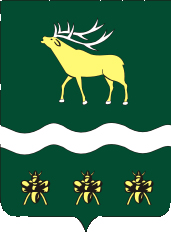 АДМИНИСТРАЦИЯЯКОВЛЕВСКОГО МУНИЦИПАЛЬНОГО РАЙОНА ПРИМОРСКОГО КРАЯ ПОСТАНОВЛЕНИЕ О внесении изменений в постановление Администрации Яковлевского муниципального района от 16.12.2015  г. № 444 - НПА «Об утверждении муниципальной программы «Развитие культуры в Яковлевском муниципальном районе» на 2014-2020 годы»Руководствуясь Федеральным законом от 06.10.2003г. № 131-ФЗ «Об общих принципах организации местного самоуправления в Российской Федерации», на основании Устава Яковлевского муниципального района, распоряжения Администрации Яковлевского муниципального района от 06.10.2015 г. № 408 «Об утверждении Перечня муниципальных программ Яковлевского муниципального района» (в ред. постановлений Администрации Яковлевского муниципального района от 19.01.2018 №19), Администрации Яковлевского муниципального районаПОСТАНОВЛЯЕТ:1. Внести в муниципальную программу «Развитие культуры в  Яковлевском муниципальном районе» на 2014–2020 годы, утвержденную постановлением Администрации Яковлевского муниципального района от 16.12.2015 г. №444 – НПА «Об утверждении муниципальной программы «Развитие культуры в Яковлевском муниципальном районе» на 2014–2020 годы (в редакции постановлений Администрации Яковлевского муниципального района от 30.01.2017г. №24-НПА, от 27.11.2017 №972-НПА) (далее - Постановление), следующие изменения: 1.1. Изложить муниципальную программу «Развитие культуры в  Яковлевском муниципальном районе» на 2014–2020 годы, утвержденную Постановлением, в новой редакции, согласно приложениям к настоящему постановлению;2. Руководителю аппарата Администрации Яковлевского муниципального района (Сомова О.В.) обеспечить опубликование настоящего постановления в газете «Сельский труженик» и размещение на официальном сайте Администрации Яковлевского муниципального района.3. Настоящее постановление вступает в силу со дня его официального опубликования.4. Контроль за исполнением настоящего постановления оставляю за собой.Глава района - глава АдминистрацииЯковлевского муниципального района 			            	Н.В. Вязовикот31.01.2018 г.с. Яковлевка№72	-НПА